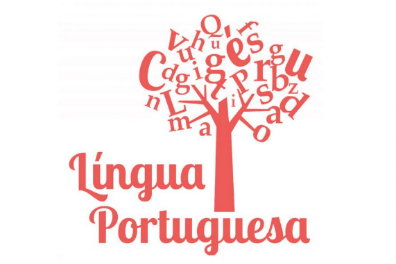 ORIENTAÇÕES: Organize seu horário de estudo todos os diasRealize todas as atividades em seu caderno;Leia com muita atenção a cada atividade;ROTEIRO SEMANA 01 PRONOMESO QUE É PRONOME? Palavra que representa ou substitui um nome. Vamos aprender os pronomes pessoais, possessivos, demonstrativos, e os interrogativos.PRONOMES PESSOAISSão aqueles que substituem os substantivos, indicando diretamente as pessoas do discurso. Há os pronomes pessoais – do caso reto e do caso oblíquo e há os pronomes de tratamento.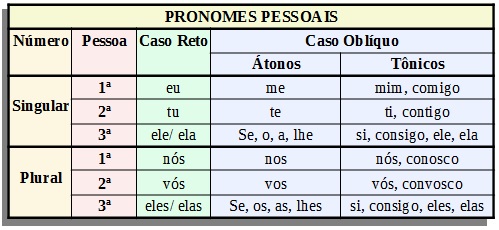 PRONOMES PESSOAIS DE TRATAMENTOSão empregados como referência à pessoa com quem se fala (2ª pessoa), mas a concordância é feita na 3ª pessoa. São formas para nos dirigirmos às pessoas de forma informal, educadamente ou com reverência.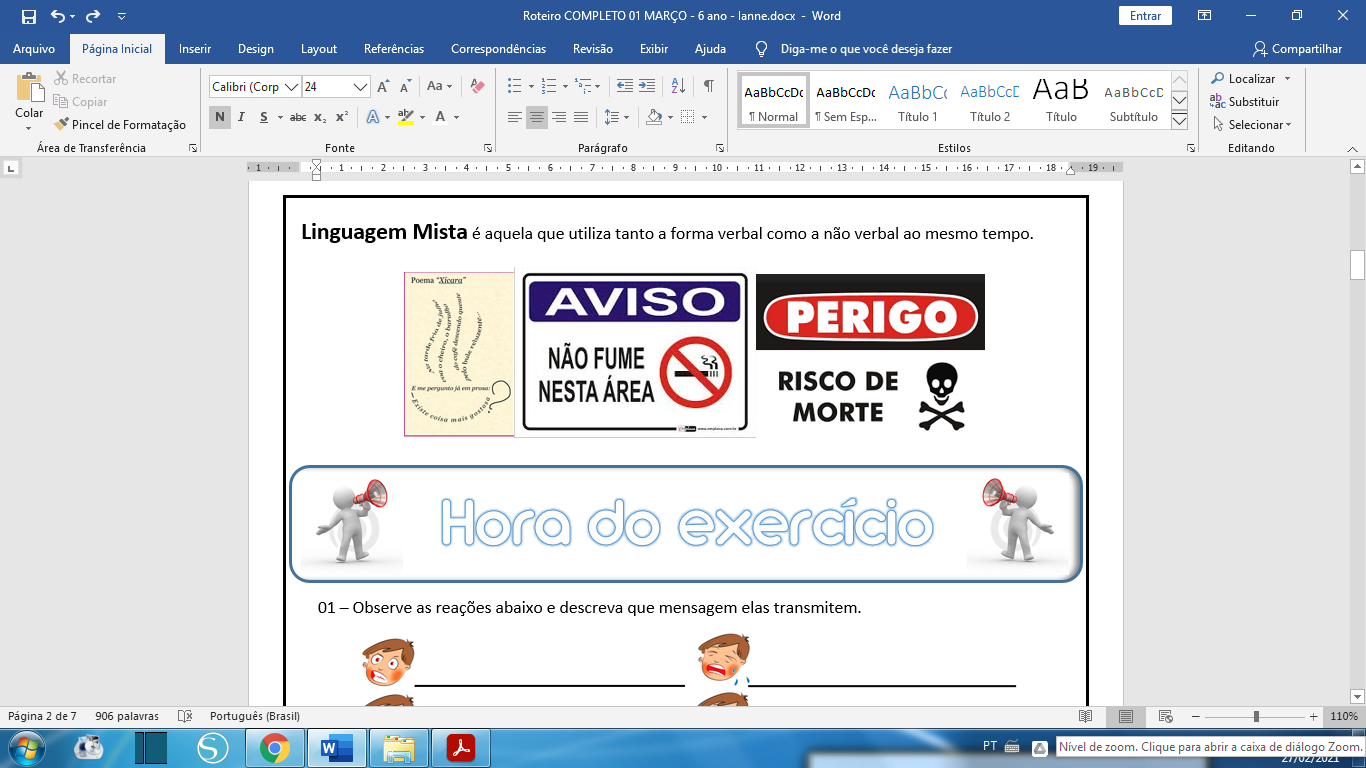 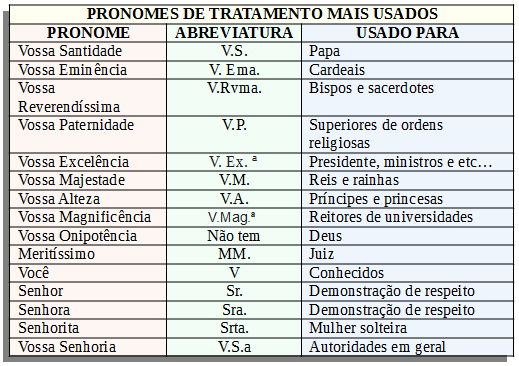 1 - Reescreva as frases, substituindo as palavras sublinhadas pelo pronome pessoal correspondente:a) Cláudia gosta muito de estudar. _____________________________________________________________________________________b) As mulheres rodearam a criancinha. _____________________________________________________________________________________c) Os estudantes participaram da festa. _____________________________________________________________________________________d) Mauro é o melhor advogado da cidade._____________________________________________________________________________________2 - Relacione as colunas quanto ao uso dos pronomes de tratamento:a) ( ) Vossa Altezab) ( ) Vossa Majestadec) ( ) Vossa Senhoriad) ( ) Vossa Santidadee) ( ) Vossa ExcelênciaI. Usado para bispos e arcebispos.II. Usado para o Papa.III. Para oficiais até coronel, funcionários graduados, pessoas de cerimônia.IV. Usado para príncipes, arquiduques, duques.V. Usado para reis, imperadores.Reescreva as frases trocando o nome destacado por pronomes:O cacique era o líder.____________________________________Os pássaros voam.____________________________________As flores murcharam.____________________________________Vitória amava o sol.____________________________________As crianças correm.____________________________________João não estudou.____________________________________A rosa floresceu.____________________________________Pedro e Marcos são primos.____________________________________O menino chorou muito.____________________________________Os curumins nadaram.____________________________________Complete as frases com pronomes pessoais do caso reto:_________ admiro a serra do mar._________ admiras a serra do mar._________ admira a serra do mar._________ admira a serra do mar._________ admiramos a serra do mar._________ admirais a serra do mar._________ admiram a serra do mar._________ admiram a serra do mar._________ leio a carta._________ lês a carta._________ lê a carta._________ lê a carta._________ lemos a carta._________ ledes a carta._________ lêem a carta.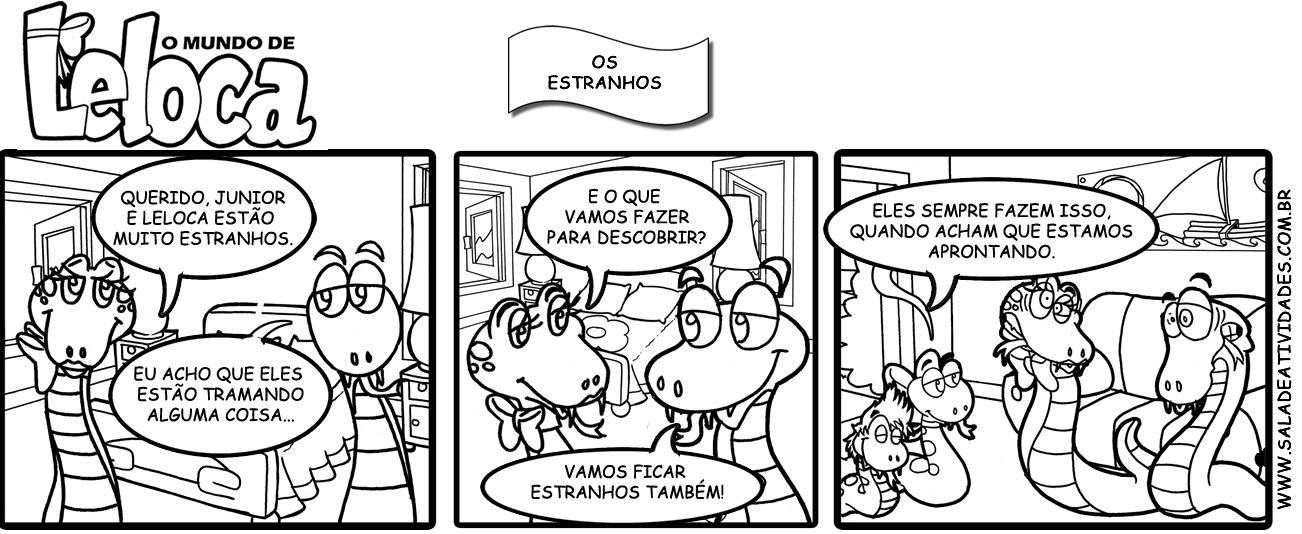 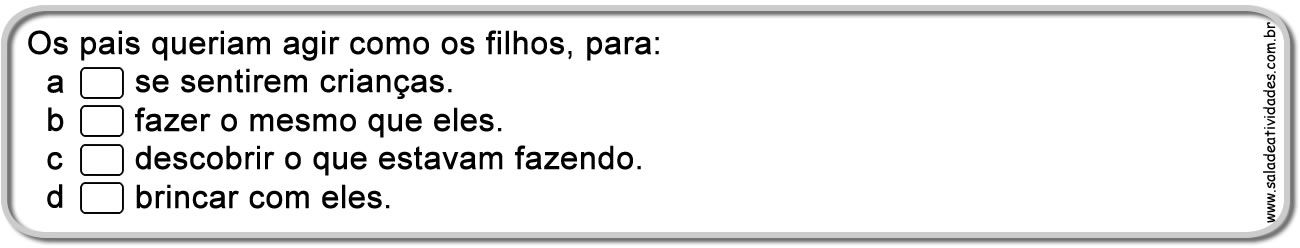 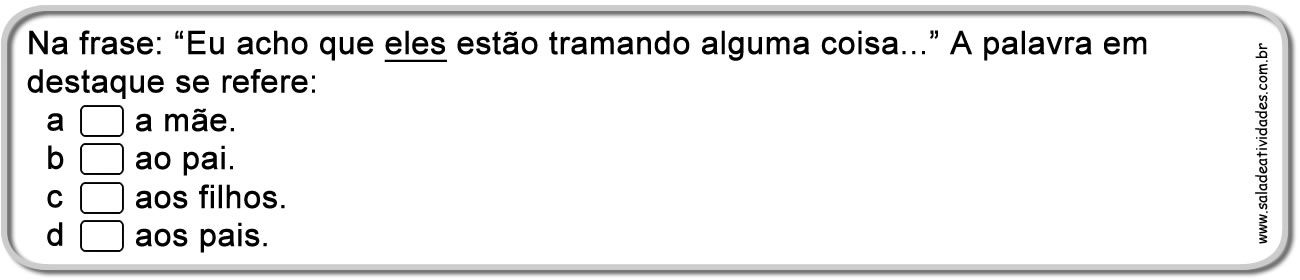 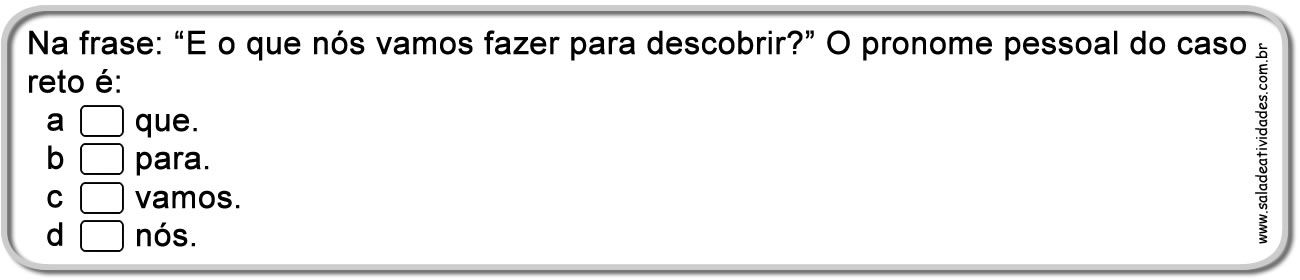 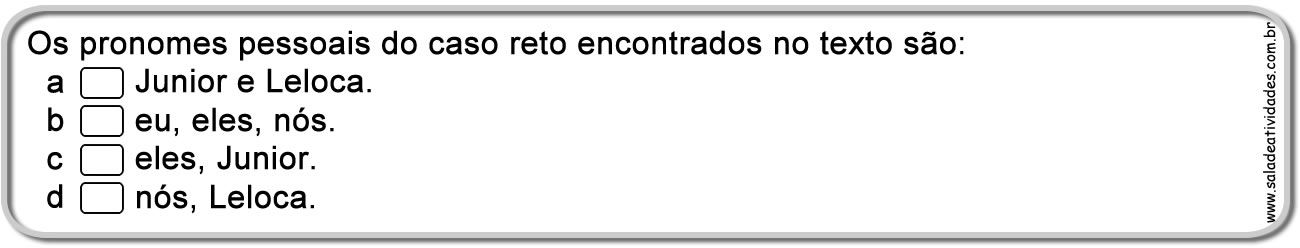 ROTEIRO SEMANA 02PRONOMES POSSESSIVOS E DEMOSTRATIVOSPRONOMES POSSESSIVOS: São aqueles que se referem às pessoas do discurso (primeira, segunda e terceira), indicando ideias de posse.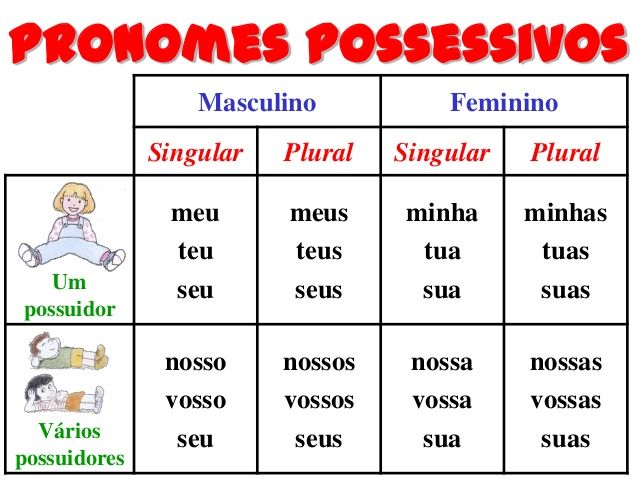 PRONOMES DEMONSTRATIVOS: Indicam posicionamento, o lugar de um ser em relação a uma das três pessoas gramaticais.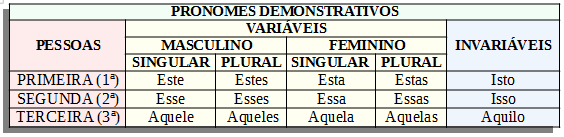 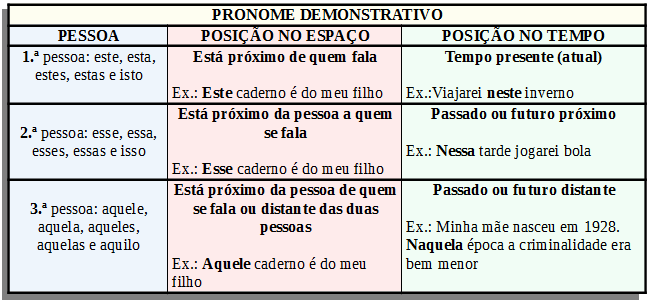 PRESTE ATENÇÃO NA DICA!!!!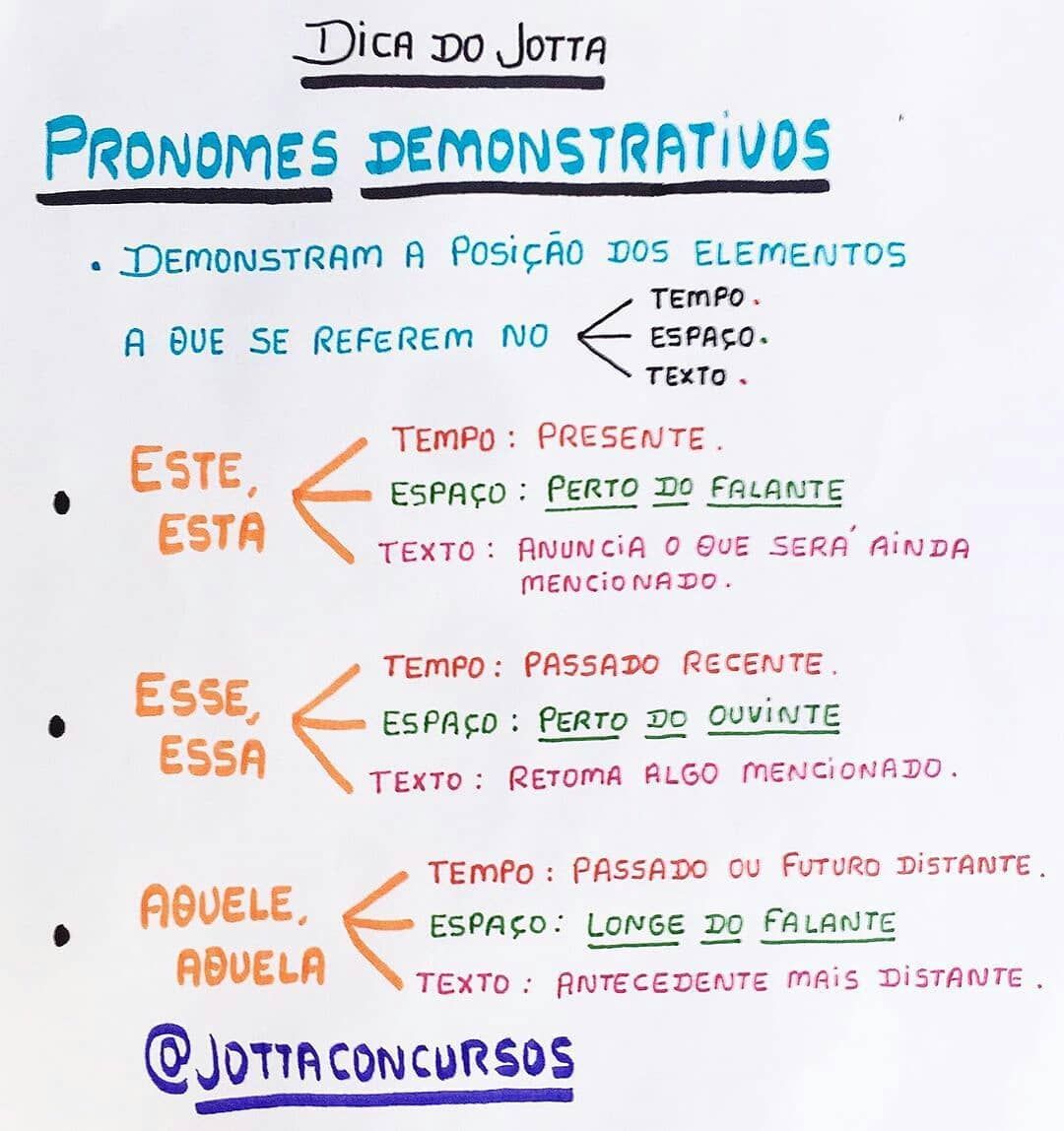 1 - Escolha os pronomes demonstrativos (este(s), esta(s), esse(s), essa(s), aquele(s), aquela(s), aquilo) que preencham adequadamente as frases:a) O diretor agarrou o conselheiro e disse-lhe _______ palavras: “Seu desempenho se tornou abominável.”b) _______ notícia que ele propagou ontem pela manhã foi divulgada no jornal de ontem.c) Divertimo-nos muito no ano passado. O motivo foi _________________ viagem que fizemos ao exterior.d) Saí com meu filho mais novo e apresentei-o a um amigo, dizendo-lhe: “_________ é Fabiano.”2 -  Leia a tira: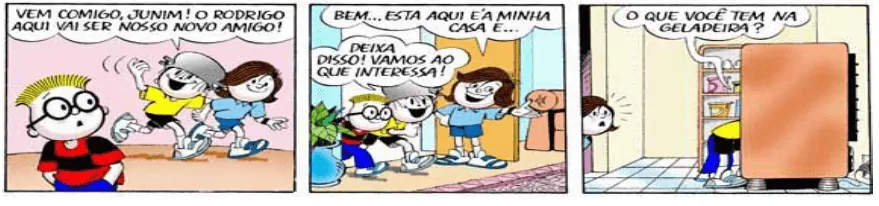 A - Identifique o fragmento da tira que contém um pronome possessivo:(     ) “Vem comigo, Junim!”(     ) “O Rodrigo aqui vai ser nosso novo amigo!”(     ) “Deixa disso! Vamos ao que interessa!”B - Na passagem “Bem… Esta aqui é a minha casa e…”, o termo que desempenha a função de pronome possessivo é:(     ) “Esta”(     ) “minha”(     ) “casa”3) Assinale a alternativa em que todos os vocábulos são pronomes possessivos.a) Nosso – deste – que.b) Quem – essa – seu.c) Nosso – seu – que.d) Nosso – seu – suas.OBSERVE A TIRINHA E RESPONDA AS QUESTÕES ABAIXO.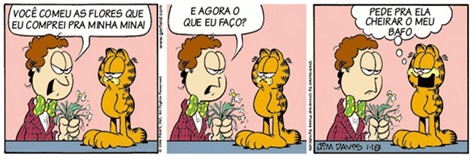 1. A finalidade do texto é:a) informar.b) instruir.c) entreter.d) anunciar.2. Localize no primeiro balão os pronomes pessoais e escreva a quem eles se referem?____________________________________________________________________________________________________________________________________________________________________________________________________________________________________________________________________________________________________3. No trecho: “... pra minha mina!”, o pronome destacado é classificado como:a) possessivo.b) demonstrativo.4. Na fala: “E agora o que eu faço?”, o pronome destacado é determinado como:a) possessivo.b) demonstrativo.c) pessoal.5. A quem se refere o pronome “ela” no último balão?________________________________________________________________________________________________________________________________________________ROTEIRO SEMANA 03PRONOMES INTERROGATIVOSOS PRONOMES INTERROGATIVOS São aqueles que formulam uma PERGUNTA: direta ou indireta.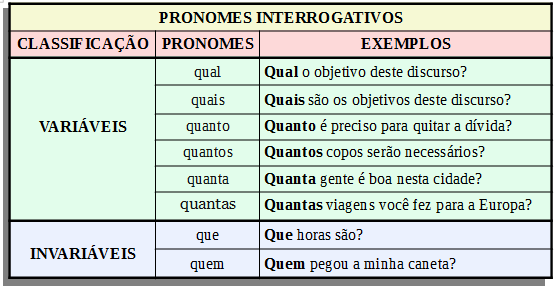 Exemplos de frases interrogativas diretas:Que dia é hoje?Quem fez esse bolo?Qual dos dois é mais bonito?Quanto custa a entrada para o cinema?Exemplos de orações interrogativas indiretas:Perguntei que dia é hoje.Queria saber quem fez esse bolo.Diga, na sua opinião, qual dos dois é mais bonito.Informe quanto custa a entrada para o cinema.1 – Agora é sua vez, crie 4 frases conforme o quadro abaixo:Frases interrogativas diretas:________________________________________________________________________________________________________________________________________________________________________________________________________________________________________________Frases interrogativas indiretas:________________________________________________________________________________________________________________________________________________________________________________________________________________________________________________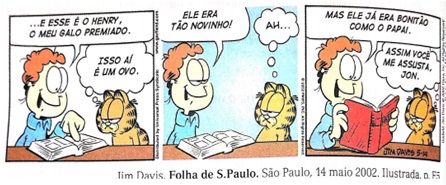 Leia a tirinha e encontre as respostas das questões abaixo:Localize dois pronomes demonstrativos.______________________________________________________________________________________________________________________________________________________________________________ Localize um pronome pessoal do caso reto.______________________________________________________________________________________________________________________________________________________________________________ Localize um pronome possessivo.______________________________________________________________________________________________________________________________________________________________________________Reescreva o primeiro quadrinho da tirinha inserindo um pronome interrogativo nas falas dos personagens.______________________________________________________________________________________________________________________________________________________________________________ROTEIRO SEMANA 04DENOTAÇÃO E CONOTAÇÃO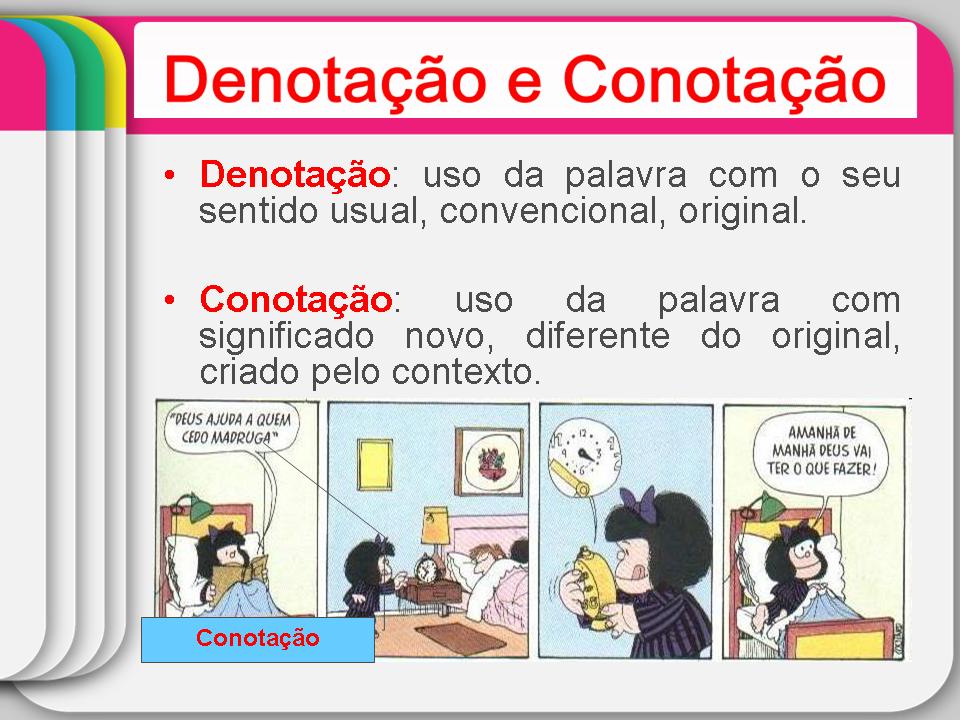 DenotaçãoA palavra está sendo utilizada em seu sentido real, literal, próprio de dicionário, com significado restrito. É muito comum o uso da linguagem denotativa nos textos jornalísticos e científicos.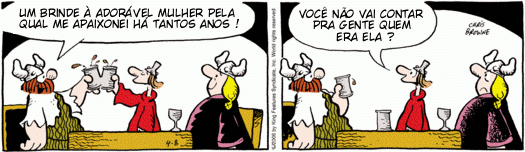 Na tirinha acima, as expressões estão em seu sentido denotativo, e o humor é obtido pelo enunciado do segundo quadrinho e a expressão de desaprovação de Helga, esposa de Hagar.ConotaçãoA palavra está sendo utilizada em seu sentido figurado, com significação ampla. O sentido conotativo é próprio da criatividade do falante e remete às inúmeras possibilidades existentes na língua. É muito comum o uso da linguagem conotativa nos textos literários, principalmente através das figuras de linguagem.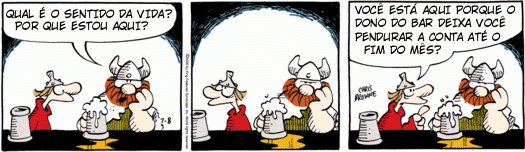 Na tirinha acima, a expressão "pendurar a conta" está utilizando o sentido conotativo da língua.Vejamos alguns exemplos de frases utilizando os dois modos a partir das seguintes palavras:1 – Identifique se as frases abaixo estão no sentido denotativo ou conotativo.(___________) Meu pai é meu espelho.(___________) Quebrei o espelho do banheiro.(___________) Essa menina tem um coração de ouro.(___________) A Praça da Sé fica no coração de São Paulo.(___________) Fez um transplante de coração.(___________) Você é mesmo mau: tem um coração de pedra.(___________) Para vencer a guerra era preciso alcançar o coração do país.(___________) Completou vinte primaveras.(___________) Na primavera os campos florescem.(___________) O leão procurou o gerente da Metro.(___________) O metro é uma unidade de comprimento.(___________) Estava tudo em pé de guerra.(___________) Ela estava com os pés inchados.(___________) Muito cedo ele ficou órfão de pai.(___________) Caíram da escada.(___________) O leão caiu num sono profundo.(___________) Feriu-se na boca.(___________) Vem o Flamengo apontando a boca do túnel.(___________) O alpinista conseguiu escalar a montanha.(___________) Ela disse uma montanha de absurdos.(___________) Este cavalo venceu a corrida.(___________) Você foi um cavalo durante a partida.(___________) Nosso goleiro engoliu um frango naquele jogo.(___________) Correu muito, mas não apanhou o frango carijó.(___________) A tempestade já conspirava no ar.(___________) Os cascos do animal tiravam fogo dos seixos do caminho.(___________) O pescador vinha chegando.(___________) O chão era uma confusão desolada de galhos.(___________) A casa estava no meio de um vale que o sol beijava.(___________) A varanda corria ao longo da face norte da casa.2) Identifique se a tirinha tem sentido conotativo ou denotativo depois explique.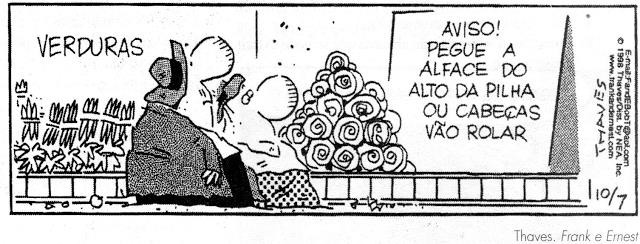 __________________________________________________________________________________________________________________________________________________________________________3) Assinale a opção em que há um exemplo de denotação.a) (  ) Os domadores conseguiram enjaular a fera.b) (  ) Ele ficou uma fera quando soube da notícia.c) (  ) Aquela aluna é fera em Matemática. Relacione os ditos populares às imagens: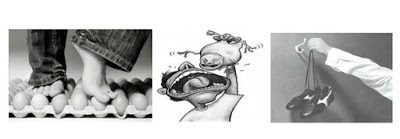 a) Pendurar as chuteiras;
b) Engolir sapos;
c) Pisando em ovos
2. Podemos afirmar que as imagens retratam os ditados de forma denotativa ou conotativa? Explique.____________________________________________________________________________________________________________________________________________________________________________________________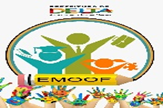 PREFEITURA MUNICIPAL DE DELTADEPARTAMENTO DA EDUCAÇÃO DE DELTA - MGE. M. OLAVO DE OLIVEIRA FERREIRAE. M. ANA DE CASTRO CANÇADOPREFEITURA MUNICIPAL DE DELTADEPARTAMENTO DA EDUCAÇÃO DE DELTA - MGE. M. OLAVO DE OLIVEIRA FERREIRAE. M. ANA DE CASTRO CANÇADOPREFEITURA MUNICIPAL DE DELTADEPARTAMENTO DA EDUCAÇÃO DE DELTA - MGE. M. OLAVO DE OLIVEIRA FERREIRAE. M. ANA DE CASTRO CANÇADOPREFEITURA MUNICIPAL DE DELTADEPARTAMENTO DA EDUCAÇÃO DE DELTA - MGE. M. OLAVO DE OLIVEIRA FERREIRAE. M. ANA DE CASTRO CANÇADO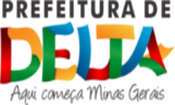 Professor(a): Professor(a): Disciplina: Língua PortuguesaDisciplina: Língua PortuguesaDisciplina: Língua PortuguesaBimestre: 2ºBimestre: 2ºTRABALHO PEDAGÓGICO  EADTRABALHO PEDAGÓGICO  EADTRABALHO PEDAGÓGICO  EADTRABALHO PEDAGÓGICO  EADTRABALHO PEDAGÓGICO  EADTRABALHO PEDAGÓGICO  EADTRABALHO PEDAGÓGICO  EADAno: 2021Turmas: 6º anoTurmas: 6º anoData: ____/____2021Valor: ___ pontosValor: ___ pontosNota:Aluno(a):Aluno(a):Aluno(a):Aluno(a):Aluno(a):Aluno(a):Aluno(a):Denotação (SENTIDO DICIONÁRIOConotação (SENTIDO CRIATIVO)As ovelhas são animais gregários, sensíveis e inteligentes.“Eu sou, Senhor, ovelha desgarrada...” (Gregório de Matos)Meu avô fará uma cirurgia nocoração.João mora no coração da Amazônia.Pescamos várias traíras no sábado.Sempre desconfiei de que ele fosse umtraíra.Queimei a mão ao preparar o almoço.“Sinto que o tempo sobre mim abate sua mão pesada.” (Carlos Drummond de Andrade)Esqueci as chaves do carro em casa.Um dia descubro a chave do seu coração.As baleias correm sérios riscos no futuro.O André está uma verdadeira baleia.Seus olhos estavam lacrimejando.Fura os olhos do tempo... (Miguel Torga)O Instituto Butantan possui as mais diversas espécies decobras.Minha sogra é uma cobra.A gata não parava de miar.A atriz Jennifer Connely é uma gata.Um filhote de pantera de apenas 2 semanas foi adotado por uma cadela no zoológico de Belgrado.“Somente a ingratidão, esta pantera, foi sua companheira inseparável.” (Augusto dos Anjos)